If-SIR98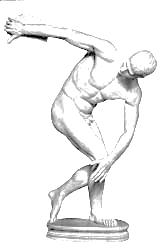 Roskilde 29/4 – 2013.Generalforsamlingtorsdag 16. Maj 2013 kl. 16.00på Peoples CornerDAGSORDENValg af dirigent.Valg af referent + 2 stemmetællere.Beretning (mundtlig) ved formandenRegnskab for 2012.Budget for det kommende år – fastsættelse af kontingent.Indkommende forslag:  Skal være formanden i hænde, skriftlig senest 8 dage før –Lars Hansen, Kulturhuset Peoples Corner, Ringparken 25, 4000 Roskilde.Valg af 3 bestyrelsesmedlemmer: Lars modtager genvalg,  Anne Marie genopstiller ikke.Valg af 2 suppleanter. Kasper modtag genvalg, Valg af revisor: Bjarne Colbe modtager genvalg.Valg af revisor suppleant.Eventuelt.SPISNINGVi slutter af med spisning, og der er tilmelding til spisningen som er bindende på tlf. 42 43 52 59 eller mail info@if-sir98.dk senest torsdag d. 9. Maj.Hele arrangementet er for medlemmer og koster 25 krIdrætsforeningens bestyrelse håber at se rigtig mange af medlemmerne denne dag.Hilsen bestyrelsen S.I.R. 98